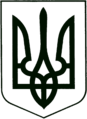 УКРАЇНА
МОГИЛІВ-ПОДІЛЬСЬКА МІСЬКА РАДА
ВІННИЦЬКОЇ ОБЛАСТІВИКОНАВЧИЙ КОМІТЕТ                                                           РІШЕННЯ №150Від 07 червня 2024 року                                              м. Могилів-ПодільськийПро визначення способу участі батька у вихованні дитини та спілкуванні з неюКеруючись ст. 34 Закону України «Про місцеве самоврядування в Україні», відповідно до Закону України «Про охорону дитинства», ст.ст. 19, 157, 158, 171 Сімейного кодексу України, Цивільного кодексу України, Кодексу України про адміністративні правопорушення, Закону України «Про органи і служби у справах дітей та спеціальні установи для дітей», постанови Кабінету Міністрів України від 24.09.2008 №866 «Питання діяльності органів опіки та піклування, пов’язані із захистом прав дітей», рішення комісії з питань захисту прав дитини від 06.06.2024 №8 «Про визначення способу участі батька у вихованні та спілкуванні з дитиною», -виконавчий комітет міської ради ВИРІШИВ:1. Визначити участь батька у вихованні дитини та встановити дні та години зустрічей ______________, __________ року народження, з малолітньою дитиною, ___________, _____________ року народження, а саме: у неробочі дні батька, за попередньою домовленістю сторін, на нейтральній території, у присутності матері та в узгоджений час, враховуючи режим, інтереси і потреби малолітньої дитини. 2. Попередити батьків про відповідальність за невиконання даного рішення та правові наслідки протиправної поведінки одного із них під час зустрічей та спілкування з дитиною (стаття 184 Кодексу України про адміністративні правопорушення).3. Контроль за виконанням даного рішення покласти на заступника міського голови з питань діяльності виконавчих органів Слободянюка М.В.          Перший заступник міського голови                                Петро БЕЗМЕЩУК       